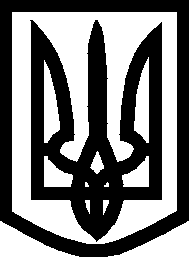 УКРАЇНА ВИКОНАВЧИЙ КОМІТЕТМЕЛІТОПОЛЬСЬКОЇ  МІСЬКОЇ  РАДИЗапорізької областіР І Ш Е Н Н Я24.12.2020		                                                                             № 242/1Про прийняття на квартирний облікКеруючись ст. 30 Закону України «Про місцеве самоврядування в Україні», розглянувши листи служби у справах дітей Мелітопольської міської ради Запорізької області від 25.11.2020 № 01-08/2-2675-03, від 27.11.2020 
№ 01-08/2-2692-03, № 01-08/2-2697-03,  заяви громадян, відповідно до ст. 33 Закону України «Про забезпечення організаційно-правових умов соціального захисту дітей-сиріт та дітей, позбавлених батьківського піклування», ст.ст. 32, 34, 45 Житлового кодексу УРСР і пп. 13, 44, 46 Правил обліку громадян, які потребують поліпшення житлових умов і надання їм жилих приміщень в Українській РСР, затверджених постановою Ради Міністрів УРСР і Укрпрофради від 11.12.1984 № 470, виконавчий комітет Мелітопольської міської ради Запорізької області В И Р І Ш И В:	1. Прийняти на квартирний облік при виконавчому комітеті Мелітопольської міської ради Запорізької області з включенням:	до позачергового списку:	Розживайкіна Артема Артемовича, … року народження, …, складом сім’ї …; не забезпечений житловою площею;	Мовчана Сергія Ігоровича, … року народження, …, складом сім’ї …; забезпечений житловою площею нижче мінімального розміру;	Степуру Микиту Олександровича, … року народження, …, складом сім’ї …; не забезпечений житловою площею;2	до першочергового списку:	Колесніченко Аіду Леонідівну, … року народження, …, складом сім’ї …;  …;	до загального списку:	Коржука Віктора Анатолійовича, … року народження, …, складом сім’ї …; не забезпечений житловою площею.	2. Контроль за виконанням цього рішення залишаю за собою.Мелітопольський міський голова					Іван ФЕДОРОВ(…) – текст, який містить конфіденційну інформацію про фізичну особу